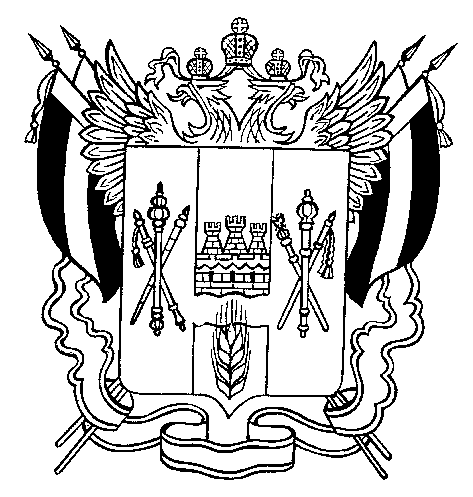 ТЕРРИТОРИАЛЬНАЯ  ИЗБИРАТЕЛЬНАЯ  КОМИССИЯОРЛОВСКОГО  РАЙОНА  РОСТОВСКОЙ  ОБЛАСТИПОСТАНОВЛЕНИЕ28 июля 2022 г.									№ 40-8п. ОрловскийО согласовании краткого наименования Ростовского регионального отделения Политической партии ЛДПР – Либерально- демократической партии России для использования 
в избирательных документах 
на дополнительных выборах депутата Собрания депутатов Красноармейского сельского поселения пятого созыва 
по Красноармейскому одномандатному избирательному округу № 2Рассмотрев Решение Ростовского регионального отделения Политической партии ЛДПР – Либерально- демократической партии России от 23 июля 2022 года «О кратком наименовании избирательного объединения Ростовского регионального отделения Политической партии ЛДПР – Либерально- демократической партии России на выборах депутатов представительных органов муниципальных образований Ростовской области, назначенных на единый день голосования 11 сентября 2022 года», руководствуясь частью 2 статьи 23 Областного закона от 12.05.2016 
№ 525-ЗС «О выборах и референдумах в Ростовской области»,Территориальная избирательная комиссия Орловского районаРостовской области ПОСТАНОВЛЯЕТ:1. Согласовать использование в избирательных документах Ростовское региональное отделение Политической партии ЛДПР – Либерально- демократической партии России при проведении дополнительных выборов депутата Собрания депутатов Красноармейского сельского поселения пятого созыва по Красноармейскому одномандатному избирательному округу № 2 краткого наименования «Ростовское РО ЛДПР».2. Разместить настоящее постановление на странице Территориальной избирательной комиссии Орловского района Ростовской области 
в информационно-телекоммуникационной сети «Интернет».3. Контроль за исполнением настоящего постановления возложить 
на секретаря Территориальной избирательной комиссии Орловского района Ростовской области Стоянову Е.Н.Председатель комиссии						П.В. ЕлизаровСекретарь комиссии							Е.Н. Стоянова